Creating a Base URL and Activating Deep LinkingIntended AudienceThis document is intended for the Client Technical Team responsible for creating a Base URL and activating the SSO Deep Links feature of Cornerstone’s Portal. Modifying the SSO Setup CodeYou will need to modify your SSO code to pass along the ?link= query string which contains the html encoded Destination URL Cornerstone provides.  The way you modify your code depends on the SSO type you are using:SAML 2.0 SSOADFSYou’ll find general information and help implementing SAML using the Microsoft Active Directory Federation Services (“ADFS”) solution on Microsoft’s Windows Server Technet site: http://technet.microsoft.com/en-us/library/jj127245%28WS.10%29.aspxSteps are provided in the following article:http://blogs.technet.com/b/askds/archive/2012/09/27/ad-fs-2-0-relaystate.aspx Make sure the following change is made to the <microsoft.identityServer.web> section of the web.config, under the /adfs/ls path. <microsoft.identityServer.web><useRelayStateForIdpInitiatedSignOn enabled=”true” /></microsoft.identityServer.web>Then make sure the relying party is set up for Cornerstone. For example, the relying party will need to be: https://<portalname>.csod.com An example of a base URL with ADFS is:https://sts.<portalname>.net/adfs/ls/idpinitiatedsignon.aspx?RelayState=RPID%3Dhttps%253A%252F%252F<portalname>.csod.com%26RelayState%3D SP Initiated SAMLFor help with other SAML providers, such as Okta, Ping Identity  OneLogin, or another provider (SP), you will need to reach out to the your provider’s technical team. Go to Microsoft’s Windows Server Technet site at 
https://technet.microsoft.com/en-us/library/jj127245(WS.10).aspx Scroll down to find the section called Building the URL – SAML Protocol Example, and follow the steps to construct the Base URL your portal will use.Scroll down to the section called Configuration Required and follow the steps for activating the Deep Link feature by modifying the web.config file.Test the Deep Link to confirm that it’s working.If your links don’t behave as expected, proceed to the Troubleshooting section of this document.Examples include:Client server SP Initiated:https://<portalname>.csod.com/samldefault.aspx?ouid=1&returnUrl= Okta:Okta will need to provide the path with RelayState. Eg.
https://<portalname>.okta.com/app/cornerstone/k<ACCOUNT_ID>/sso/saml?RelayState= OneLogin:https://<portalname>.csod.com/samldefault.aspx?ReturnUrl= Ping Identity:Ping needs to provide the login path with Target Resource. Ping also usually requires that the entire link URL is passed including https://<portalname>.csod.com. Eg.https://sso.<portalname>.com/idp/startSSO.ping?PartnerSpId=cornerstoneProd&TargetResource=https%3A%2F%2F<portalname>.csod.com Implementing with AESThe Base URL information needs to be set in the SSO configuration files on the client network, (typically provided by CSOD during SSO Integration).  The files may have been provided as C# or JAVA at implementation..Net AESYou will need to verify that your SSODefault.aspx.cs file has the definition in it to set up the destURL correctly: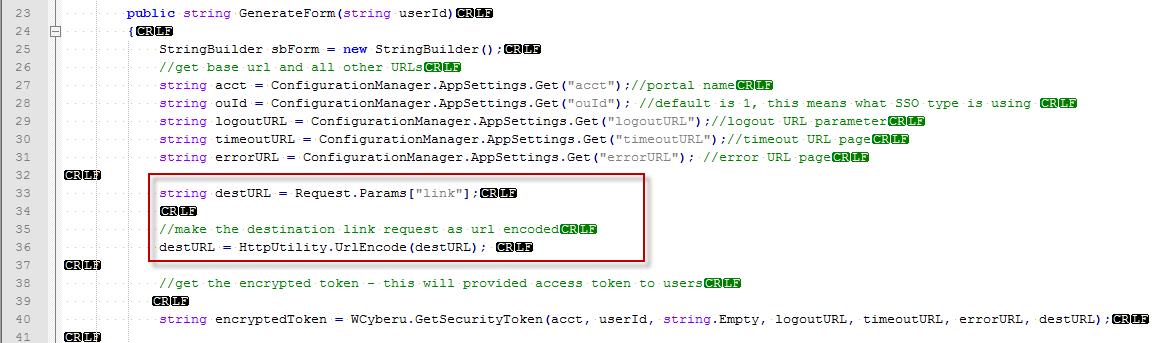 Java AESYou will need to verify that your SSODefault.java file has the definition in it to set up the destURL correctly: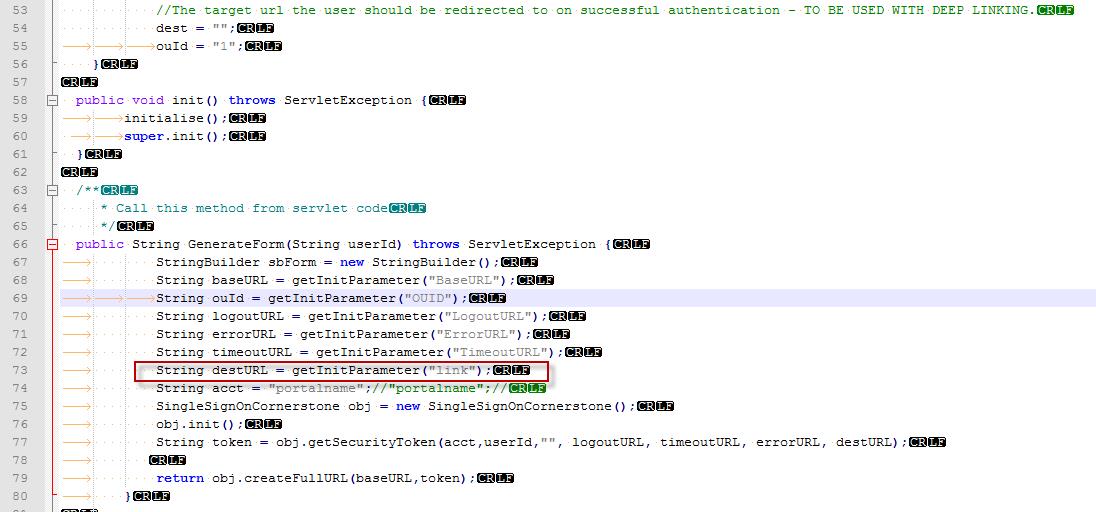 You will then be able to set up the Base URL using your authorization URL and adding the the value set up for the destURL parameter such as ?link= in the above code example:https://learning.sso.<portalname>.com/ssocsod.aspx?link=SSO TypeWhat to ModifyStandard SSOThe html encoded portion provided by the Deep Link utility should be populated in the “dest” Destination Variable of your SSO code.SAML 1.1 SSOThe html encoded portion provided by the Deep Link utility should be populated in the “target” Destination Parameter of your SSO code.SAML 2.0 SSOThe html encoded portion provided by the Deep Link utility should be populated in the “relaystate” Destination Parameter of your SSO code.